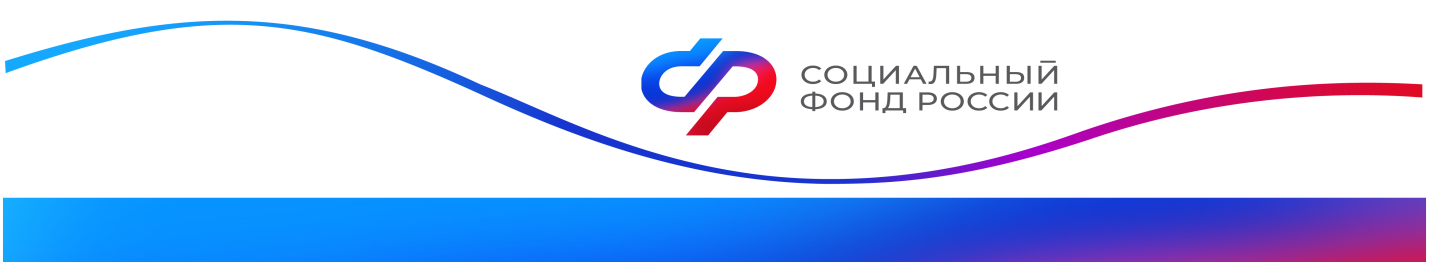 Почти 12 тысяч калужан получили проактивные уведомления о будущей пенсииС начала года 11866 калужан  получили уведомления о будущей пенсии. Из сообщений, которые Социальный фонд России в проактивном режиме отправляет гражданам, они узнают о накопленном страховом стаже и заработанных пенсионных коэффициентах. Также указан размер пенсии, рассчитанный по этим показателям, и имеющаяся сумма пенсионных накоплений.Проактивные уведомления поступают в личный кабинет на портале госуслуг раз в три года. Женщины получают такую информацию начиная с 40 лет, мужчины – с 45 лет. Примечательно, что количество мужчин и женщин, получивших уведомления в этом году практически одинаково (5914 и 5952 соответственно). Тем, у кого нет регистрации на «Госуслугах», данные о формировании пенсии всегда доступны в клиентских службах Соцфонда.Информация фонда позволяет гражданам контролировать переданные работодателями сведения о пенсионных отчислениях и заранее оценить свои пенсионные права и, при необходимости, дополнить недостающие сведения.Пресс-служба ОСФР по Калужской области